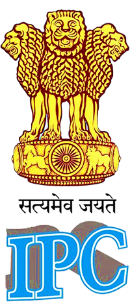 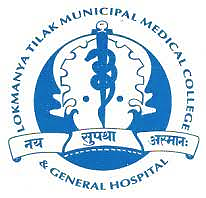 Date: 20/09/2021Report on National Pharmacovigilance Week 2021 Day 3 – Poster Day The third day of the Pharmacovigilance week was dedicated to poster presentations. The theme for poster presentation was the following:1) Importance of Pharmacovigilance in the Indian Population2) Medication Error: Detection and Prevention3) Interesting Adverse Drug Reaction related Case-ReportsThe poster presentation event began at 1 pm on Day 3 (September 20, 2021). It was held in Room no. 1 and the corridor of College Building, Second floor (Department of Pharmacology). The list of participants is given below. There were 13 residents participating; 9 offline and 4 online. There were 9 nursing participants. The judges for the poster presentation were the following:1) Dr. Dilip Pawar, Global Head Medical Affairs, Clinical Development and       Pharmacovigilance, Unichem Laboratories Pvt. Ltd. 2) Dr. Anjali Mahajan, Associate Professor, Department of Pathology, LTMMC & GH3) Dr. Namita Padwal, Associate Professor, Department of Medicine, LTMMC & GH4) Dr. Neha Kadhe, Associate Professor, Department of Pharmacology, LTMMC & GHThe rounds for poster assessment was initiated with posters by residents and concluded with posters by the nursing students. Each poster was given 5 minutes for presentation and 5 minutes for question and answer. The posters were judged of the following criteria:1) Content2) Visual Appeal3) Oral Presentation4) Question and AnswerThe poster presentation rounds got over at 4 o’clock in the evening. The judges were given a vote of thanks by the Head of the Department, Pharmacology, Dr. Sudhir Pawar.It was decided that the results would be declared on the last day of the event i.e. September 23, 2021.  List of participants for poster presentation: Online / offline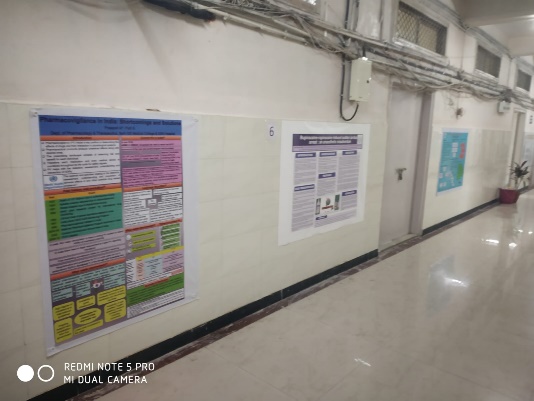 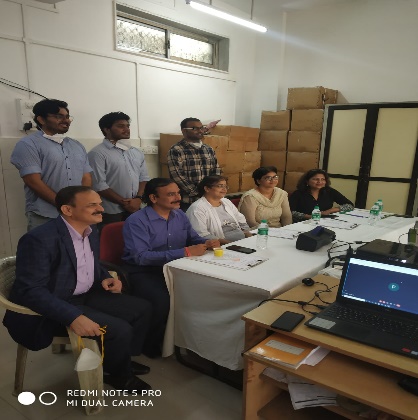 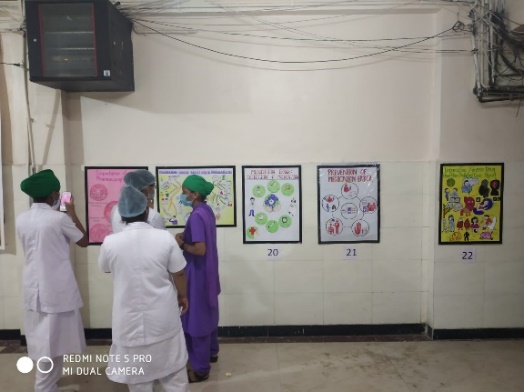 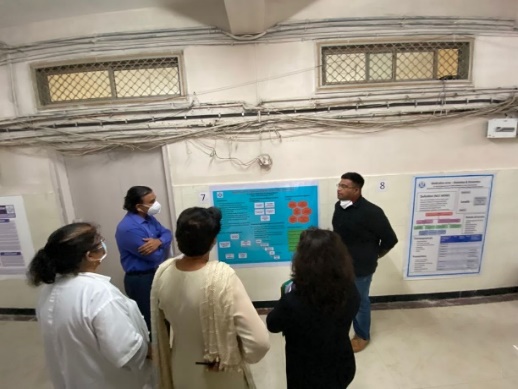 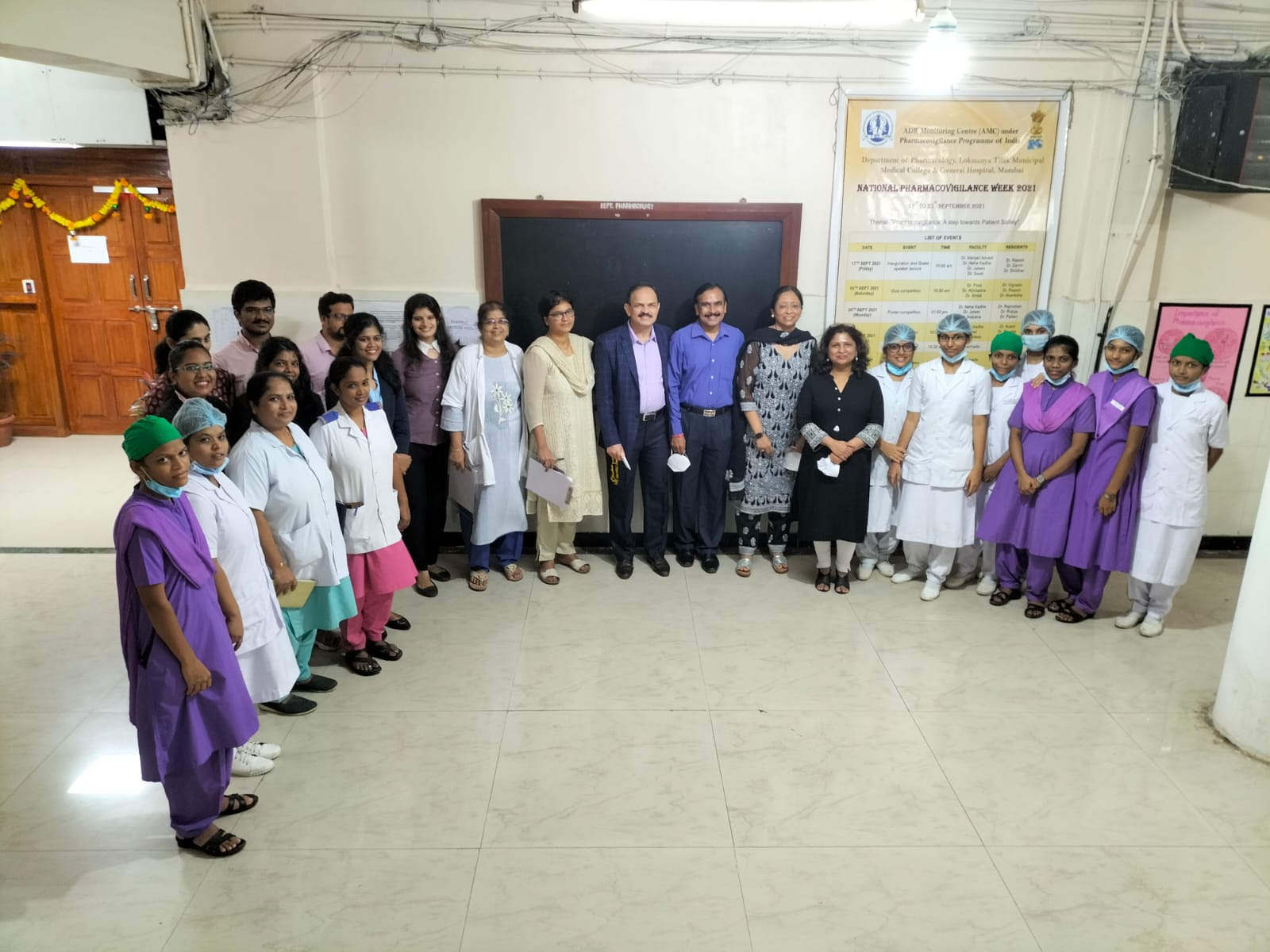 Poster noNameContact noDesignationDepartment & CollegeTitle1Dr Karthik V9916134854JR3Pharmacology, HIMSZINC SUPPLEMENTATION INDUCED SEIZURES IN COVID 19PATIENTS: A CASE SERIES2Dr. Anusha J8667750706JR3Pharmacology, HIMSDPT VACCINE CAUSING ATYPICAL SEIZURE:A CASE REPORT3 Dr. Pooja Chandrashekhar Upasani8482970824JR3Pharmacology, BJMCMedication error: Detection and Prevention4Dr. Skandashree B.S.9731814708SRPharmacology, HIMSCase series of Topical steroid dependent face in dermatology outpatientdepartment at government medical hospital, Mysore.5Dr. Mahendra Prajapati 9757303170JR3 Pharmacology, KEMPharmacovigilance in India: Shortcomings and Solutions6Dr. Shivam Mirg9980240475JR3 Medicine, LTMMCBupivacaine-Ropivacaine induced sudden cardiac arrest: a case report7Dr. Avishek Mukherjee9920400311JR3 Pharmacology, LTMMCImportance of Pharmacovigilance in Indian population8Dr. Shruti Appaswamy9819327633JR1Pediatrics, LTMMCMedication error - detection and prevention 9Dr. Shweta Ghate9922155064JR3Pharmacology, LTMMCEvaluation of knowledge, attitude and practice of pharmacovigilance among interns andnursing students in a tertiary care teaching hospital10Dr. Aishwarya Nikose8554853775JR2Pharmacology, LTMMCA case study of unusual adverse outcome in the patients of the neurodevelopmental disorder receiving pharmacological treatment.11Dr. Nitasha Keswani9819911803JR3Pharmacology, LTMMCGeneralised Tonic Clonic Seizures in a patient on Bevacizumab therapy12Dr. Amol Gaikwad9923339939JR3 Pediatrics, LTMMCA CASE OF VINCRISTINEINDUCED PURE MOTOR NEUROPATHY.13Dr. Shubhada Bhagwat 8452997108JR3 Pediatrics, LTMMCDAPSONE INDUCED METHAEMOGLOBINEMIA IN ITP- A CASE SERIES